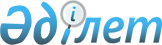 Об утверждении Соглашения о сотрудничестве в области санитарной охраны территорий государств-участников Содружества Независимых ГосударствПостановление Правительства Республики Казахстан от 31 января 2003 года N 112



      Правительство Республики Казахстан постановляет:




      1. Утвердить Соглашение о сотрудничестве в области санитарной охраны территорий государств-участников Содружества Независимых Государств, совершенное в городе Минске 31 мая 2001 года.




      2. Настоящее постановление вступает в силу со дня подписания.

      

Премьер-Министр




      Республики Казахстан





 


Соглашение 




<*>






о сотрудничестве в области санитарной охраны






территорий государств-участников Содружества






Независимых Государств





(Вступило в силу 17 февраля 2003 года - 






Бюллетень международных договоров Республики Казахстан,






2006 г., N 1, ст. 11)





Подписали: Азербайджанская Республика, Республика Армения, Республика Беларусь, Грузия, Республика Казахстан, Кыргызская Республика, Республика Молдова, Республика Таджикистан, Республика Узбекистан, Украина.





сдали уведомления:





Республика Беларусь         -     депонировано 5 июля 2001 года;






Кыргызская Республика       -     депонировано 22 ноября 2001 года;






Республика Молдова          -     депонировано 7 июня 2002 года;






Республика Армения          -     депонировано 26 декабря 2002 года;






Республика Узбекистан       -     депонировано 21 января 2003 года






                                  (о необходимости выполнения 






                                  внутригосударственных процедур);






Республика Казахстан          депонировано 17 февраля 2003 года





Соглашение вступило в силу для государств:





Азербайджанская Республика  -     31 мая 2001 года;*






Грузия                      -     31 мая 2001 года;*






Республика Беларусь         -     31 мая 2001 года (со дня






                                  подписания);






Республика Таджикистан      -     31 мая 2001 года;*






Украина                     -     31 мая 2001 года;*






Кыргызская Республика       -     22 ноября 2001 года;






Республика Молдова          -     7 июня 2002 года;






Республика Армения          -     26 декабря 2002 года;





Республика Казахстан        -     17 февраля 2003 года




Примечание:





Уведомления о необходимости выполнения внутригосударственных процедур или об отсутствии необходимости их выполнения от Азербайджанской Республики, Грузии, Республики Таджикистан, Украины депозитарию не поступали.





* В течение трех месяцев со дня подписания уведомления депозитарию не поступали.



       Правительства государств-участников настоящего Соглашения, именуемые в дальнейшем Сторонами, признавая важность сотрудничества в предотвращении завоза и распространения карантинных и других инфекционных болезней, представляющих особую опасность для населения государств-участников Соглашения,



      руководствуясь желанием продолжить и расширить сотрудничество в области здравоохранения и обеспечить координацию государственных противоэпидемических и санитарно-гигиенических мероприятий по санитарной охране территорий государств Сторон,



      исходя из интересов взаимного предохранения территорий государств Сторон от завоза и реализации потенциально опасных для здоровья населения товаров и грузов при осуществлении контрактов и развитии хозяйственных и торговых связей в рамках Содружества Независимых Государств,



      согласились о нижеследующем:




 


Статья 1





      


Стороны будут проводить необходимые мероприятия по санитарно-карантинному контролю в пунктах пропуска на границах государств Сторон в соответствии с Перечнем карантинных и иных инфекционных болезней и Перечнем товаров и грузов, подлежащих санитарно-карантинному контролю (приложения 1 и 2). Данные перечни могут быть изменены по решению Совета по сотрудничеству в области здравоохранения Содружества Независимых Государств. Расходы по санитарно-карантинному контролю товаров или грузов определяются согласно принятым национальным тарифам.




 


Статья 2





      


Стороны обязуются соблюдать взаимно согласованные санитарные правила и нормы по санитарной охране территорий от завоза и распространения карантинных и других инфекционных болезней, представляющих особую опасность для населения, товаров и грузов при импорте, экспорте и транзите через пункты пропуска на границах государств Сторон. Указанные санитарные правила и нормы принимаются в качестве межгосударственных Советом по сотрудничеству в области здравоохранения Содружества Независимых Государств.




 


Статья 3



      В целях развития регулярного сотрудничества в области санитарной охраны территорий Стороны обязуются:



      принимать необходимые меры к предупреждению завоза и распространения карантинных и других инфекционных болезней, представляющих особую опасность для населения, с территории государства одной Стороны на территорию государства другой Стороны;



      осуществлять необходимые мероприятия для предотвращения завоза и реализации при импорте, экспорте и транзите потенциально опасных для здоровья населения товаров и грузов;



      обмениваться нормативно-правовыми и другими документами, регулирующими мероприятия по санитарной охране территорий;



      обмениваться информацией о выявлении и распространении карантинных и других инфекционных болезней, представляющих особую опасность для населения, на территориях государств Сторон;



      обмениваться информацией о научно-исследовательских работах в области санитарной охраны территорий;



      обмениваться специалистами в целях:



      - осуществления выборочной санитарно-гигиенической проверки товаров в местах их производства и заготовки;



      - оперативного решения вопросов санитарно-карантинного контроля на пограничных пунктах пропуска;



      - изучения достижений науки и практики в области санитарной охраны территорий в рамках существующего сотрудничества;



      оказывать друг другу научную, техническую и другую помощь в проведении противоэпидемических мероприятий по санитарной охране территорий (выявление, локализация и ликвидация эпидемических очагов) и осуществлении санитарно-карантинного контроля;



      командировать по просьбе любой Стороны специалистов противочумных или иных противоэпидемических учреждений одной или нескольких Сторон в чрезвычайных ситуациях эпидемиологического характера.




 


Статья 4





      


Научно-методическое руководство, координация исследовательских работ, проводимых Сторонами в области санитарной охраны территорий, а также разработка совместно с соответствующими государственными санитарно-эпидемиологическими службами и научно-исследовательскими институтами нормативных документов, инструкций и рекомендаций по вопросам санитарной охраны территорий осуществляется Научно-исследовательским противочумным институтом "Микроб" Российской Федерации.




 


Статья 5



      Стороны обязуются принимать в соответствии с действующим законодательством о санитарной охране территории государства Стороны-импортера все меры к предотвращению завоза и распространения на территорию государства другой Стороны потенциально опасных для здоровья населения товаров и грузов.



      Каждая партия товаров или грузов, подлежащая санитарно-карантинному контролю, вывозимая с территории государства одной Стороны на территорию государства другой Стороны, должна сопровождаться разрешительным документом, выданным национальной государственной санитарно-эпидемиологической службой, подтверждающим гигиеническую оценку. В документе удостоверяется соответствие товара или груза санитарно-гигиеническим требованиям, предъявляемым импортирующей Стороной. Расходы по выдаче данного документа несет владелец товара или груза согласно принятым в Стороне тарифам. 



      Каждая партия товаров или грузов, подлежащая санитарно-карантинному контролю, которая перевозится транзитом через территорию государства одной Стороны, должна также сопровождаться разрешительным документом, выданным государственной санитарно-эпидемиологической службой направляющей Стороны, подтверждающим гигиеническую оценку. 



      Уполномоченные органы Сторон оставляют за собой право при ввозе на территорию их государств товаров и грузов, подлежащих санитарно-карантинному контролю, выставлять дополнительные условия по санитарно-гигиеническому состоянию партии такого товара или груза. В указанных случаях компетентные органы Стороны-импортера должны известить компетентные органы Стороны-экспортера о дополнительных условиях санитарно-гигиенического состояния товаров и грузов, сроках действия дополнительных условий и перечень товаров и грузов, на которые они распространяются.




 


Статья 6



      Транспортные средства одной Стороны, используемые для перевозки пассажиров, товаров и грузов на территорию государства другой Стороны, а также тарная упаковка и другие упаковочные материалы для перевозки товаров и грузов должны соответствовать санитарно-гигиеническим и противоэпидемическим требованиям принимающей Стороны.




 


Статья 7



      Соответствующие уполномоченные органы Сторон имеют право (при обязательном участии представителя Стороны-экспортера) на возврат на территорию государства Стороны-экспортера или обеззараживание товара или груза в случае обнаружения в нем переносчиков или возбудителей карантинных или других инфекционных болезней, особо опасных для населения при санитарно-карантинном контроле на пограничном пункте государства Стороны-импортера, а при невозможности возврата или обеззараживания товара или груза - на его уничтожение. О каждом таком случае Сторона-импортер информирует соответствующие органы Стороны-экспортера.




 


Статья 8



      Настоящее Соглашение не затрагивает права и обязательства Сторон, вытекающие из международных договоров, участниками которых. они являются, и не препятствует заключению других международных договоров.




 


Статья 9



      Настоящее Соглашение открыто для присоединения других государств, готовых принять на себя обязательства, вытекающие из настоящего Соглашения.




 


Статья 10



      Настоящее Соглашение вступает в силу со дня подписания, а для Сторон, законодательство которых требует выполнения внутригосударственных процедур, необходимых для его вступления в силу, - со дня сдачи соответствующих уведомлений депозитарию.



      О необходимости выполнения таких процедур Стороны извещают депозитарий в течение трех месяцев со дня подписания настоящего Соглашения.




 


Статья 11



      Настоящее Соглашение действует в течение 5 лет со дня его вступления в силу и автоматически продлевается на последующий 5-летний период, если Стороны не примут иного решения.



      Любая Сторона может выйти из настоящего Соглашения, направив письменное уведомление об этом депозитарию не позднее чем за 6 месяцев до выхода.




 


Статья 12



      По взаимной договоренности Сторон в настоящее Соглашение могут быть внесены изменения и дополнения, оформленные отдельными протоколами, которые вступают в силу в порядке, предусмотренной статьей 10 настоящего Соглашения.




 


Статья 13



      Спорные вопросы, связанные с применением или толкованием настоящего Соглашения, разрешаются путем консультаций и переговоров заинтересованных Сторон либо с использованием иных процедур, не противоречащих нормам международного права.

      Совершено в городе Минске 31 мая 2001 года в одном подлинном экземпляре на русском языке. Подлинный экземпляр хранится в Исполнительном комитете Содружества Независимых Государств, который направит каждому государству, подписавшему настоящее Соглашение, его заверенную копию.

      

За Правительство                   За Правительство




      Азербайджанской Республики         Республики Молдова



      За Правительство                   За Правительство




      Республики Армения                 Российской Федерации



      За Правительство                   За Правительство




      Республики Беларусь                Республики Таджикистан



      За Правительство                   За Правительство




      Грузии                             Туркменистана



      За Правительство                   За Правительство




      Республики Казахстан               Республики Узбекистан



      За Правительство                   За Правительство




      Кыргызской Республики              Украины





Приложение 1                



к Соглашению о сотрудничестве        



в области санитарной охраны          



территорий государств-участников     



Содружества Независимых Государств   


Перечень




карантинных и иных инфекционных болезней,




подлежащих санитарно-карантинному контролю 



______________________________________________________________




Наименование болезни            Шифр по МКБ (9 пересмотр ВОЗ)



--------------------------------------------------------------------

      



Карантинные болезни:


  Чума



  Желтая лихорадка



  Холера, в том числе 0139


Иные инфекционные болезни:


  Сибирская язва



  Бруцеллез



  Туберкулез



  Сап



  Мелиоидоз



  Эпидемический сыпной тиф



  Оспа обезьян



  Лихорадка долины Рифт


Вирусные геморрагические лихорадки:


  Марбург



  Эбола



  Ласса



  Хунин



  Мачупо



  Менингококковая инфекция



  (при выезде в Хадж)



  Спонгиоформная энцефалопатия




Приложение 2                



к Соглашению о сотрудничестве        



в области санитарной охраны          



территорий государств-участников     



Содружества Независимых Государств   


Перечень




товаров и грузов, подлежащих




санитарно-карантинному контролю



______________________________________________________________




Классификация!           



товара по    !         Краткое наименование товара



Товарной но- !



менклатуре   !



внешне-      !



экономической!



деятельности !



СНГ          !



(Код ТН ВЭД) !



-------------------------------------------------------------------- 



    Группа 02 Мясо и пищевые мясные субпродукты




 



0201 0202      Говядина, свинина, баранина или козлятина свежая



 



0203 0204      (неохлажденная), охлажденная или мороженая.



 



0205 00 000    Мясо лошадей (конина), ослов, мулов или лошаков



               свежее (неохлажденное), охлажденное или мороженое.



0206           Пищевые субпродукты крупного рогатого скота, свиней,



               овец, коз, лошадей, ослов, мулов или лошаков свежие



               (охлажденные), охлажденные или мороженые.



0207           Мясо и пищевые субпродукты домашней птицы свежие



               (неохлажденные), охлажденные или мороженые.



0208           Мясо яков, буйволов, сайгаков, кенгуру,



               верблюжатина, лосятина, кабанина, медвежатина и т.д.



0209 00        Свиной жир, жир домашней птицы (охлажденный,



               неохлажденный, топленый, нетопленый, соленый или в



               рассоле, сушеный или копченый).



0210           Мясо и пищевые мясные субпродукты соленые или в



               рассоле, сушеные или копченые; пищевая мука из мяса



               и мясных субпродуктов.

    

Группа 03 Рыба, ракообразные, моллюски, другие водные




              беспозвоночные


0301, 0302,    Рыба живая, охлажденная и мороженая, разделанная и



 



0303, 0304     неразделанная, рыбное филе, охлажденное и мороженое. 

0305           Рыба (разделанная и неразделанная) сушеная, соленая,



               горячего и холодного копчения, мука и гранулы из



               рыбы, пищевые.



0306           Ракообразные (разделанные и неразделанные): живые,



               охлажденные, мороженые, варено-мороженые, соленые,



               сушенные, мука и гранулы из ракообразных.



0307           Моллюски (разделанные или неразделанные): живые,



               охлажденные, мороженые, варено-мороженые, соленые,



               сушеные



0307           Прочие водные беспозвоночные (разделанные и



               неразделанные): живые, охлажденные, мороженые,



               варено-мороженые, соленые, сушеные.


   Группа 04  Молоко и молочные продукты, яйца птиц; мед




              натуральный; пищевые продукты животного




              происхождения


0401           Молоко и сливки несгущенные и без добавления сахара



               или других подслащивающих веществ.



0402           Молоко и сливки, сгущенные или с добавлением сахара



               или других подслащивающих веществ.



0403           Пахта, свернувшиеся молоко и сливки, йогурт, кефир,



               прочие ферментированные или сквашенные молоко и



               сливки, сгущенные или несгущенные с добавлением или



               без добавления сахара или других подслащивающих



               веществ, ароматизированные или неароматизированные,



               с добавлением или без добавления фруктов, орехов или



               какао.



0404           Молочная сыворотка, сгущенная или несгущенная, с



               добавлением или без добавления сахара или других



               подслащивающих веществ; продукты из натуральных



               компонентов молока, с добавлением или без добавления



               сахара или других подслащивающих веществ, в другом



               месте не поименованные.



0405 00        Сливочное масло и прочие молочные жиры, молочные



               пасты.



0406           Сыры и творог.



 



0407 00        Яйца птиц в скорлупе, свежие, консервированные или



               вареные.



0408           Яйца птиц без скорлупы и яичные желтки свежие,



               сушеные, вареные на пару или кипящей воде,



               формованные, мороженые или консервированные другим



               способом, с добавлением или без добавления сахара



               или других подслащивающих веществ.



0409 00 000    Мед натуральный.



 



0410 00  00    Пищевые продукты животного происхождения, в другом



               месте не поименованные.

    

Группа 07 Овощи и некоторые съедобные корнеплоды и




              клубнеплоды


0701           Картофель свежий или охлажденный.



 



0702 00        Томаты свежие или охлажденные.



 



0703           Лук репчатый, лук шалот (шарлот), лук-порей, чеснок



               и прочие луковичные овощи, свежие или охлажденные.



0704           Капуста кочанная, цветная, кольраби, брокколи и



               прочие аналогичные съедобные овощи.



0706           Морковь, репа, свекла столовая, сельдерей корневой,



               редис и прочие аналогичные съедобные корнеплоды.



0707 00        Огурцы и корнишоны.



 



0708           Бобовые овощи, лущеные или нелущеные.



 



0709           Прочие овощи: баклажаны, перец, артишок, спаржа и др.


    Группа 08 Съедобные плоды и орехи, кожура и корки




              цитрусовых или бахчевых культур


0801           Орехи кокосовые, бразильские и кешью свежие или



               сушеные, очищенные от скорлупы или неочищенные, с



               кожурой или без кожуры.



0802           Прочие орехи: миндаль, орех лесной, грецкие,



               каштаны, фисташки и прочие.



0803 00        Бананы.



 



0804           Финики, инжир, ананасы, авокадо, манго свежие или



               сушеные.



0805           Цитрусовые плоды свежие или сушеные.



 



0806           Виноград свежий или сушеный.



 



0807           Дыни, арбузы и папайя свежие.



 



0808           Яблоки, груши и айва свежие.



 



0809           Абрикосы, вишня, черешня, персики (включая



               нектарины).



0810           Прочие плоды свежие: земляника, малина, ежевика,



               крыжовник, клюква, черника, брусника и прочие ягоды.



0811           Плоды и орехи (свежие или вареные в воде или на



               пару), мороженые, с добавлением сахара или



               подслащивающих веществ.



0814 00  000   Кожура цитрусовых плодов или корки бахчевых культур



               (свежие, мороженые, сушеные или консервированные для



               кратковременного хранения в рассоле).


   Группа 09  Кофе, чай и пряности


0901           Кофе жареный или нежареный, с кофеином или без



               кофеина, плодовая мякоть и оболочки зерен кофе,



               заменители кофе, содержащие кофе.



0902           Чай ароматизированный или неароматизированный



               (зеленый и черный).



0904           Перец сушеный, дробленый или молотый.



 



0905 00 000    Ваниль.



 



0906           Корица и цветки коричного дерева.



 



0907 00 000    Гвоздика (целые плоды, цветки).



 



0908           Мускатный орех, мацис, кардамон.



 



0909           Семена аниса, бадьяна, фенхеля, кориандра, тмина,



               ягоды можжевельника.



0910           Имбирь, шафран, куркума (чабрец), тимьян, лавровый



               лист и др.


   Группа 10  Зерновые хлеба (кроме семян и фуражного зерна)


1001           Пшеница и пшенично-ржаная смесь (меслин).

1002 00 000,   Рожь, ячмень, овес, кукуруза, рис, гречиха,



1003 00,       просо и прочие зерновые.



1004 00, 



1005, 1006, 



1007 00, 1008


    Группа 11 Продукция мукомольно-крупяной промышленности,




              солод, крахмал, пшеничная клейковина


1101 00        Мука пшеничная или пшенично-ржаная, рисовая,



1102           кукурузная, а также мука прочих зерновых.

1103           Крупа и гранулы зерновых.



 



1105           Мука, крупа, хлопья и гранулы картофельные.



 



1106           Мука и крупа из сушеных бобовых овощей.



 



1107, 1108     Солод поджаренный или неподжаренный, крахмал.


    Группа 12 Масличные семена и плоды; лекарственные 




              растения и растения для технических целей


1212 20 000    Водоросли сухие и мороженые, мука и крупка из



               водорослей.


    Группа 15 Жиры и масла животного или растительного




              происхождения, продукты их расщепления


1501 00        Жир крупного и мелкого рогатого скота, домашней



1502 00        птицы, жир свиной топленый или нетопленый.



 



1504           Жир, масла и их фракции из рыб или морских



               млекопитающих.



1507-1516      Масла растительные и их фракции.



 



1517           Маргарин.

из 1518 00     Прочие жиры и масла.


    Группа 16 Изделия из мяса, рыбы или ракообразных,




              молюсков или прочих водных беспозвоночных


1601 00        Колбасы и аналогичные продукты из мяса, мясных



               субпродуктов или крови; пищевые продукты,



               изготовленные на их основе.



1602           Прочие готовые или консервированные продукты из



               мяса, мясных субпродуктов или крови.

1604, 1605     Пресервы из рыбы, моллюсков, ракообразных, других



               водных беспозвоночных и водорослей.

1604 1605      Кулинарные изделия из рыбы, моллюсков, ракообразных,



               других водных беспозвоночных и водорослей.

1604 1605      Готовые или консервированные продукты из рыбы: икра



               осетровых (черная икра), икра лососевых (красная) и



               заменители икры, изготовленные из морских прочих



               рыб, рыба целиком или в кусках



1605 20        Мясо криля варено-мороженое, мука из криля.


    Группа 17 Сахар и кондитерские изделия из сахара


1701           Сахар тростниковый или свекловичный и химически



               чистая сахароза в твердом состоянии.

1702           Прочие виды сахара, включая химически чистые



               лактозу, мальтозу, глюкозу и фруктозу, в твердом



               состоянии.



1704           Кондитерские изделия из сахара (включая белый



               шоколад), не содержащие какао.


    Группа 18 Какао и продукты из него


1801 00 00     Какао-бобы, целые и дробленые, сырые или жареные.

1802 00 000    Какавелла (шелуха, оболочка, кожица) и прочие отходы



               какао.

1803           Какао-паста обезжиренная или не обезжиренная.

1804 00 000    Какао-масло, жир и жидкое масло из какао.

1805 00 000    Какао-порошок без добавлений сахара или других



               подслащивающих веществ.

1806           Шоколад и прочие пищевые продукты, содержащие какао.


    Группа 19 Изделия из зерна хлебных злаков, муки, крахмала




              и молока, мучные кондитерские изделия


1901           Экстракт солодовый, пищевые продукты из муки, крупы,



               крахмала или солодового экстракта.

1901 10 000    Специализированные продукты детского питания.

1902           Макаронные изделия, вареные или невареные, с



               начинкой или без начинки.

1903 00 000    Тапиока или ее заменители.

1904           Готовые продукты, получаемые путем вздутия или



               обжаривания зерна хлебных злаков или зерновых



               продуктов.

1905           Хлеб, мучные кондитерские изделия, печенье и прочие



               хлебобулочные и мучные кондитерские изделия.


    Группа 20 Продукты переработки овощей, плодов, орехов или




              прочих частей растений


2001           Овощи, фрукты, орехи и другие съедобные части



               растений, приготовленные или консервированные в



               уксусе или уксусной кислоте.

2002           Томаты, приготовленные или консервированные без



               добавления уксуса или уксусной кислоты.

2003           Грибы и трюфеля, приготовленные или консервированные



2003 20 000    без добавления уксуса или уксусной кислоты.

2004, 2005     Прочие овощи, приготовленные или консервированные



               без добавления уксуса или уксусной кислоты,



               мороженые картофель, прочие овощи или овощные смеси.

2006           Плоды, орехи, кожура плодов и прочие части растений,



               консервированные в сахаре (пропитанные сиропом,



               глазированные).

2007           Джемы, желе плодово-ягодные, мармелады, пюре   



               плодово-ягодные, ореховые, прошедшие тепловую



               обработку, в том числе с добавлением сахара, других



               подслащивающих веществ или спирта.

2009           Соки фруктовые (включая виноградное сусло) и соки



               овощные несброженные и без добавления спирта, с



               добавлением или без добавления сахара или других



               подслащивающих веществ.


    Группа 21 Прочие разные пищевые продукты


2101           Экстракты, эссенции и концентраты кофе, изделия на



               основе экстрактов, эссенций, концентратов кофе, чая



               или мате, обжаренный цикорий и прочие обжаренные



               заменители кофе.

2102           Дрожжи (активные или неактивные), промышленные



               микроорганизмы и закваски.

2103           Продукты для приготовления соусов и готовые соусы,



               вкусовые добавки, приправы смешанные, пищевые



               добавки, биологически активные добавки 



               (нутрицевтики).

2104           Супы и бульоны, готовые заготовки для их



               приготовления; гомогенизированные смеси пищевых



               продуктов.

2105 00        Мороженое и другие виды пищевого льда.

2106           Пищевые продукты, в другом месте не поименованные.


    Группа 22 Алкогольные и безалкогольные напитки и уксус


2201           Воды минеральные и газированные.

2202           Воды, включая минеральные газированные с добавлением



               сахара или других подслащивающих или ароматических



               веществ, прочие безалкогольные напитки.

2203 00        Пиво солодовое.

2204           Вина виноградные натуральные, включая крепленые.

2204 10,



2204 10 110    Вина игристые, шампанское.

2205           Вермуты и прочие вина виноградные натуральные с



               добавлением растительных или ароматических



               экстрактов.

2208           Крепкие спиртные напитки, ликеры и прочие



               алкогольные напитки, составные спиртовые



               полуфабрикаты, используемые для изготовления 



               напитков.

2209 00        Уксус и его заменители, полученные из уксусной



               кислоты, уксус винный.


    Группа 24 Табак и промышленные заменители табака


2401           Табачное и сигарное сырье.

2402           Сигареты (включая сигары с обрезанными концами),



               сигариллы (тонкие сигары) и сигареты из табака или



               его заменителей.

2403           Табак трубочный и курительный.

3302,          Компоненты для производства сигарет и сигар



3506 10,       (сигарилл): сигаретные фильтры; ароматизаторы; клей;



4813,          сигаретная (папиросная) бумага, сопутствующие товары



4823 20 000    и приспособления для курения сигарет, фильтры-



9614           мундштуки.


    Группа 25  Соль


2501 00 990    Соль, пригодная для потребления человека.


    Группы 28, 29  Кислоты


2809           Кислота ортофосфорная.

2915 50 000    Кислота пропионовая.

2916 19 300    Кислота сарбиновая.

2916 31 00     Кислота бензойная.



 



2917           Кислота фитиновая.



 



2917           Кислота фумаровая.



 



2917           Кислота янтарная.



 



2918 12 000    Кислота винная.



 



2918 14 000    Кислота лимонная.



 



2918 19 000    Кислота яблочная.



 



2951 21 00     Кислота уксусная лесохимическая пищевая.

2936 27 000    Кислота аскорбиновая.


    Группа 33 Эфирные масла и резиноиды; парфюмерные,




              косметические и туалетные средства



    Группа 34 Мыло, моющие средства, синтетические моющие




              средства



    Группа 35 Белковые вещества; модифицированные крахмалы


3503 00        Желатин


    Группы 39, 69  Изделия из полимерных, фарфоровых и




                   керамических материалов


3920           Полимерные материалы, предназначенные для контакта с



               продуктами питания.

3924 6911      Посуда из полимерных, фарфоровых и керамических



               материалов, предназначенная для контакта с пищевыми



               продуктами.

3920           Полимерные материалы для изготовления детской



               одежды, обуви и игрушек.

3917           Полимерные материалы, используемые в водоснабжении.


    Из групп




    39, 48, 70,




    73, 76     Тара


из 3923        Ящики полимерные многооборотные для овощей и фруктов.



 



из 3923        Ящики пластмассовые многооборотные для хлебобулочных



               изделий.



из 3923        Ящики полимерные многооборотные для продукции мясной



               и молочной промышленности.



из 4819        Ящики из гофрированного картона для мороженого.



 



из 4819        Ящики из гофрированного картона для кондитерских



               изделий.



из 4819        Ящики из гофрированного картона для продукции мясной



               и молочной промышленности.



из 4819        Ящики из гофрированного картона для пищевых



               продуктов, спичек, табачных изделий и моющих средств.



из 7010        Тара стеклянная (банки, бутылки) для пищевых



               продуктов промышленного и хозяйственного назначения.



из 7310        Банки металлические для консервов.



 



из 7612        Фляги металлические для молока и молочных продуктов.


    Группа 48 Бумага


4805           Бумага для упаковки пищевых продуктов на автоматах.


    Группа 48 Картон


4805 40 000    Картон фильтровальный для пищевых жидкостей.


Из групп 73,




74, 75, 76    Посуда из черных и цветных металлов


из 7323 94     Посуда хозяйственная стальная эмалированная.

из 7323        Посуда из коррозионно-стойкой стали.

7323 93 000    Посуда хозяйственная чугунная эмалированная.

из 7418 7508   Посуда из мельхиора, латуни, нейзильбера с хромовым



               или никелевым покрытием.

из 7418 7508   Посуда из мельхиора, нейзильбера с золотым или



               серебряным покрытием.

из 7615        Посуда хозяйственная из листового алюминия.


    Группа 84 Оборудование


               Автоматы расфасовочно-упаковочные для пищевой,



               мясо-молочной и рыбной промышленности.



               



               Оборудование фасовочно-упаковочное для:

из 8422, 8423, 



8434, 8437,    сахарной и крахмально-паточной промышленности;

8438           хлебопекарной, макаронной и кондитерской



и др.          промышленности;



               винодельческой, спиртовой и ликеро-водочной



               промышленности;



               консервной и пищеконцентратной промышленности;



               масло-жировой промышленности;



               чайной, табачной, соляной и ферментной



               промышленности;



               пивоваренной, безалкогольной и дрожжевой



               промышленности;



               мясной и птицеперерабатывающей промышленности;



               молочной промышленности;



               переработки рыбы;



               оборудование технологическое для молочной



               промышленности.

из 8418        Шкафы холодильные.

из 8418        Камеры холодильные.

из 8418 50     Прилавки, прилавки-витрины холодильные.

из 8418 50     Витрины холодильные.

84             Котлы пищеварочные на паровом и электрическом



               обогревах.

из 8419        Плиты кухонные на электрическом обогреве.

из 8419        Аппараты пищеварочные и жарочные тепловые.

из 8419        Сковороды опрокидывающиеся, жаровни и фритюрницы на 



               электрическом обогреве.

8516           Кипятильники непрерывного действия.

8516           Водонагреватели. Термостаты.



 



из 8419        Мармиты.

из 8419        Аппараты пароварочные.

из 8419        Шкафы тепловые расстоечные, сквозные, передвижные.

8474 39 00     Машины месильно-перемешивающие.

8422           Оборудование для раздачи пищи.

8422           Оборудование для фасовки и упаковки овощей и фруктов.

8422           Оборудование фасовочно-упаковочное для предприятий



               торговли.

8474 39 000    Маслобойки электрические.

8479 8509      Овощерезки, шинковки, терки, протирочные машинки и



               приспособления:

8479           взбивалки, миксеры, мороженицы;

8479           картофелечистки;

8479           овощерезки;

8479           хлеборезки;

8479           колбасорезки, сырорезки;

8479           машинки для нарезания на ломтики фруктов, огурцов,



               помидоров и т.д.;

8479           приспособления для формования изделий из теста и



               вязких масс;

8422           приспособления для открывания и повторного



               закрывания консервных банок и бутылок;

8479           машинки и приспособления для резки лука, чеснока,



               зелени;

8479           лапшерезки;

8479           яйцерезки;

8479           кофемолки;

8479           машинки для дробления и протирания сухарей, орехов и



               чеснока;

8479           приспособления для формования пельменей, вареников,



               печенья, отделки изделий кремом;

8479           машинки для мойки и чистки картофеля и овощей;

из 8422        посудомоечные машины;

8479           приспособления для точки ножей, чистки и полирования



               столовых приборов и кухонного инвентаря.

8479           Машинки закаточные для домашнего консервирования.

8479           Прессы, соковыжималки, другие приспособления для



               получения сока.

8479           Резки и чистки ручные кухонные.

8479           Наборы приспособлений для домашнего консервирования,



               разделки и обработки продуктов прочие.

8479           Шприцы кондитерские.

8479           Сбивалки, мешалки.

8479           Шинковки ручные.



--------------------------------------------------------------------

      Настоящим удостоверяю, что прилагаемый текст является аутентичной копией Соглашения о сотрудничестве в области санитарной охраны территорий государств-участников Содружества Независимых Государств, принятого на заседании Совета глав правительств Содружества Независимых Государств, которое состоялось 31 мая 2001 года в городе Минске. Подлинный экземпляр вышеупомянутого Соглашения хранится в Исполнительном комитете Содружества Независимых Государств.

      Первый заместитель Председателя



      Исполнительного комитета -



      Исполнительного секретаря СНГ




 

Особое мнение




Азербайджанской Республики к Соглашению




о сотрудничестве в области санитарной охраны




территорий государств-участников




Содружества Независимых Государств




      


Указанные в статье 2 санитарные правила и нормы по санитарной охране согласовываются с компетентными органами Азербайджанской Республики.

      Первый заместитель Премьер-Министра



      Азербайджанской Республики

					© 2012. РГП на ПХВ «Институт законодательства и правовой информации Республики Казахстан» Министерства юстиции Республики Казахстан
				